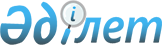 Қауымдық сервитут белгілеу туралыҚостанай облысы Қарабалық ауданы Смирнов ауылдық округі әкімінің 2020 жылғы 5 қарашадағы № 1 шешімі. Қостанай облысының Әділет департаментінде 2020 жылғы 6 қарашада № 9541 болып тіркелді
      2003 жылғы 20 маусымдағы Қазақстан Республикасы Жер кодексінің 19-бабына, 69-бабының 4-тармағына, "Қазақстан Республикасындағы жергілікті мемлекеттік басқару және өзін-өзі басқару туралы" 2001 жылғы 23 қаңтардағы Қазақстан Республикасы Заңының 35-бабына сәйкес Қарабалық ауданы Смирнов ауылдық округінің әкімі ШЕШІМ ҚАБЫЛДАДЫ:
      1. "SilkNetCom" жауапкершілігі шектеулі серіктестігіне талшықты-оптикалық байланыс желісін жүргізу мен пайдалану мақсатында Қарабалық ауданы Смирнов ауылдық округі Смирнов ауылының аумағында орналасқан, жалпы алаңы 0,0748 гектар жер учаскесіне қауымдық сервитут белгіленсін.
      2. "Смирнов ауылдық округі әкімінің аппараты" мемлекеттік мекемесі Қазақстан Республикасының заңнамасында белгіленген тәртіпте:
      1) осы шешімнің аумақтық әділет органында мемлекеттік тіркелуін;
      2) осы шешімді ресми жарияланғанынан кейін Қарабалық ауданы әкімдігінің интернет-ресурсында орналастырылуын қамтамасыз етсін.
      3. Осы шешімнің орындалуын бақылауды өзіме қалдырамын.
      4. Осы шешім алғашқы ресми жарияланған күнінен кейін күнтізбелік он күн өткен соң қолданысқа енгізіледі.
					© 2012. Қазақстан Республикасы Әділет министрлігінің «Қазақстан Республикасының Заңнама және құқықтық ақпарат институты» ШЖҚ РМК
				
      Әкім 

Б. Капанова
